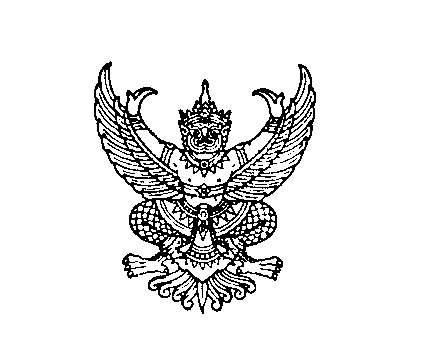 ที่ มท ๐๘16.3/ว 					            กรมส่งเสริมการปกครองท้องถิ่น							         ถนนนครราชสีมา เขตดุสิต กทม. ๑๐๓๐0	                                                                ตุลาคม  ๒๕66เรื่อง  เชิญเข้าร่วมรับฟังการประชุมชี้แจงการพัฒนาการจัดการศึกษาท้องถิ่น ประจำปีงบประมาณ พ.ศ. 2567   เรียน  ผู้ว่าราชการจังหวัด ทุกจังหวัดสิ่งที่ส่งมาด้วย  กำหนดการประชุมชี้แจงและช่องทางการเข้าร่วมประชุม  	    	         จำนวน  1  ชุด	ด้วยมีการเปลี่ยนแปลงคณะผู้บริหารระดับสูงของกระทรวงมหาดไทยและกระทรวงศึกษาธิการ        กอปรกับการเริ่มต้นปีงบประมาณใหม่ โดยเมื่อวันที่ 25 กันยายน 2566 นายอนุทิน ชาญวีรกูล รองนายกรัฐมนตรีและรัฐมนตรีว่าการกระทรวงมหาดไทย ได้มอบนโยบายในการปฏิบัติราชการให้แก่ผู้บริหารกรมส่งเสริม           การปกครองท้องถิ่น ซึ่งมุ่งเน้น 10 นโยบายสำคัญ เพื่อให้ประชาชนมีคุณภาพชีวิตที่ดี มีความสุข พึ่งพาตนเองได้มากที่สุด พร้อมกำชับให้ปฏิบัติงาน อย่าง “ทันโลก ทันสมัย และทันท่วงที” อีกทั้ง เมื่อวันที่ 14 กันยายน 2566 พลตำรวจเอก เพิ่มพูน ชิดชอบ รัฐมนตรีว่าการกระทรวงศึกษาธิการ ได้แถลงนโยบายการศึกษาและแนวทาง            การขับเคลื่อนนโยบาย “เรียนดี มีความสุข” ที่มุ่งเน้นการลดภาระครู นักเรียนและผู้ปกครอง      	ในการนี้ กรมส่งเสริมการปกครองท้องถิ่นได้กำหนดให้มีการประชุมชี้แจงการพัฒนาการจัดการศึกษาท้องถิ่น ประจำปีงบประมาณ พ.ศ. 2567 ในวันที่ 30 ตุลาคม 2566 เวลา 10.00 - 12.00 น.  ผ่าน Facebook LIVE เพจการศึกษาท้องถิ่นไทย เพื่อสร้างการรับรู้ให้แก่สำนักงานส่งเสริมการปกครองท้องถิ่นจังหวัด องค์กรปกครองส่วนท้องถิ่น และสถานศึกษาในสังกัดทราบถึงนโยบายการศึกษาระดับชาติ กระทรวงมหาดไทย และกรมส่งเสริมการปกครองท้องถิ่น ในการวางแผนการดำเนินงานในการพัฒนาการศึกษาให้สอดคล้องกับนโยบายการศึกษาระดับต่าง ๆ จึงขอความร่วมมือจังหวัดมอบหมายผู้แทนสำนักงานส่งเสริมการปกครองท้องถิ่นจังหวัดเข้าร่วมรับฟังการประชุมฯ พร้อมทั้งแจ้งองค์กรปกครองส่วนท้องถิ่นที่จัดการศึกษา                     และสถานศึกษาในสังกัดให้เข้าร่วมรับฟังการประชุมตามวัน เวลา และช่องทางดังกล่าวด้วย รายละเอียด ปรากฏตาม QR Code ท้ายหนังสือนี้จึงเรียนมาเพื่อโปรดพิจารณา    ขอแสดงความนับถือ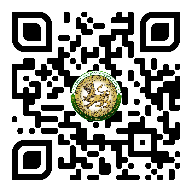     อธิบดีกรมส่งเสริมการปกครองท้องถิ่นกองส่งเสริมและพัฒนาการจัดการศึกษาท้องถิ่นกลุ่มงานส่งเสริมการจัดการศึกษาท้องถิ่นโทร. ๐-๒๒๔๑-๙๐00 ต่อ 5313 ไปรษณีย์อิเล็กทรอนิกส์ saraban@dla.go.thผู้ประสานงาน นางสาวสรัลพัฒน์ พรหมสาขา ณ สกลนคร  โทร. 081-4516416